В соответствии с Указом Губернатора Брянской области от 28 января 2013 года № 52 «О переименовании финансового управления Брянской области», приказом Минфина России от 21.12.2012 N 171н «Об утверждении Указаний о порядке применения бюджетной классификации Российской Федерации на 2013 год и на плановый период 2014 и 2015 годов»ПРИКАЗЫВАЮ:Внести в приказ финансового управления Брянской области от 9 января 2013 года № 1 «О наделении полномочиями администратора доходов областного бюджета в 2013 году» следующие изменения:В тексте приказа слова «Финансовое управление» заменить словами «Департамент финансов».После строки:дополнить строкой следующего содержания:Строку:изложить в редакции:4. Опубликовать Приказ на официальном сайте Департамента в сети Интернет.5. Контроль за исполнением Приказа возложить на первого заместителя начальника управления А.А. Бабася.Врио заместителя ГубернатораБрянской области								Е.И. Локтикова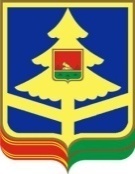 ДЕПАРТАМЕНТ ФИНАНСОВ БРЯНСКОЙ ОБЛАСТИДЕПАРТАМЕНТ ФИНАНСОВ БРЯНСКОЙ ОБЛАСТИДЕПАРТАМЕНТ ФИНАНСОВ БРЯНСКОЙ ОБЛАСТИПРИКАЗПРИКАЗПРИКАЗПРИКАЗ12.02.201312.02.2013№ 18г. Брянскг. Брянскг. Брянскг. БрянскО внесении изменений в приказ финансового управления Брянской области от 9 января 2013 года № 1 «О наделении полномочиями администратора доходов областного бюджета в 2013 году» О внесении изменений в приказ финансового управления Брянской области от 9 января 2013 года № 1 «О наделении полномочиями администратора доходов областного бюджета в 2013 году» О внесении изменений в приказ финансового управления Брянской области от 9 января 2013 года № 1 «О наделении полномочиями администратора доходов областного бюджета в 2013 году» О внесении изменений в приказ финансового управления Брянской области от 9 января 2013 года № 1 «О наделении полномочиями администратора доходов областного бюджета в 2013 году» 8182 02 04999 02 0000 151Прочие межбюджетные трансферты, передаваемые бюджетам субъектов                            Российской Федерации8182 07 02020 02 0000 180Поступления от денежных пожертвований, предоставляемых физическими лицами получателям средств бюджетов субъектов Российской Федерации8182 07 02000 02 0000 180 Прочие безвозмездные поступления в бюджеты субъектов Российской Федерации8182 07 02030 02 0000 180Прочие безвозмездные поступления в бюджеты субъектов Российской Федерации